Factors Affecting Vulnerability Drought California 2014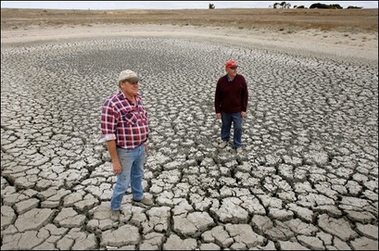 